Награда Ленобизбиркома -  воспитаннице сосновоборского Дома детского творчества	Избирательной комиссией Ленинградской области подведены итоги творческого конкурса для школьников Ленинградской области «Я – будущий избиратель!», посвященного парламентским выборам, которые прошли в Ленинградской области в сентябре 2021 года. Всего на конкурс было представлено более 150-ти работ (рисунки, фотографии, видеоролики, презентации). 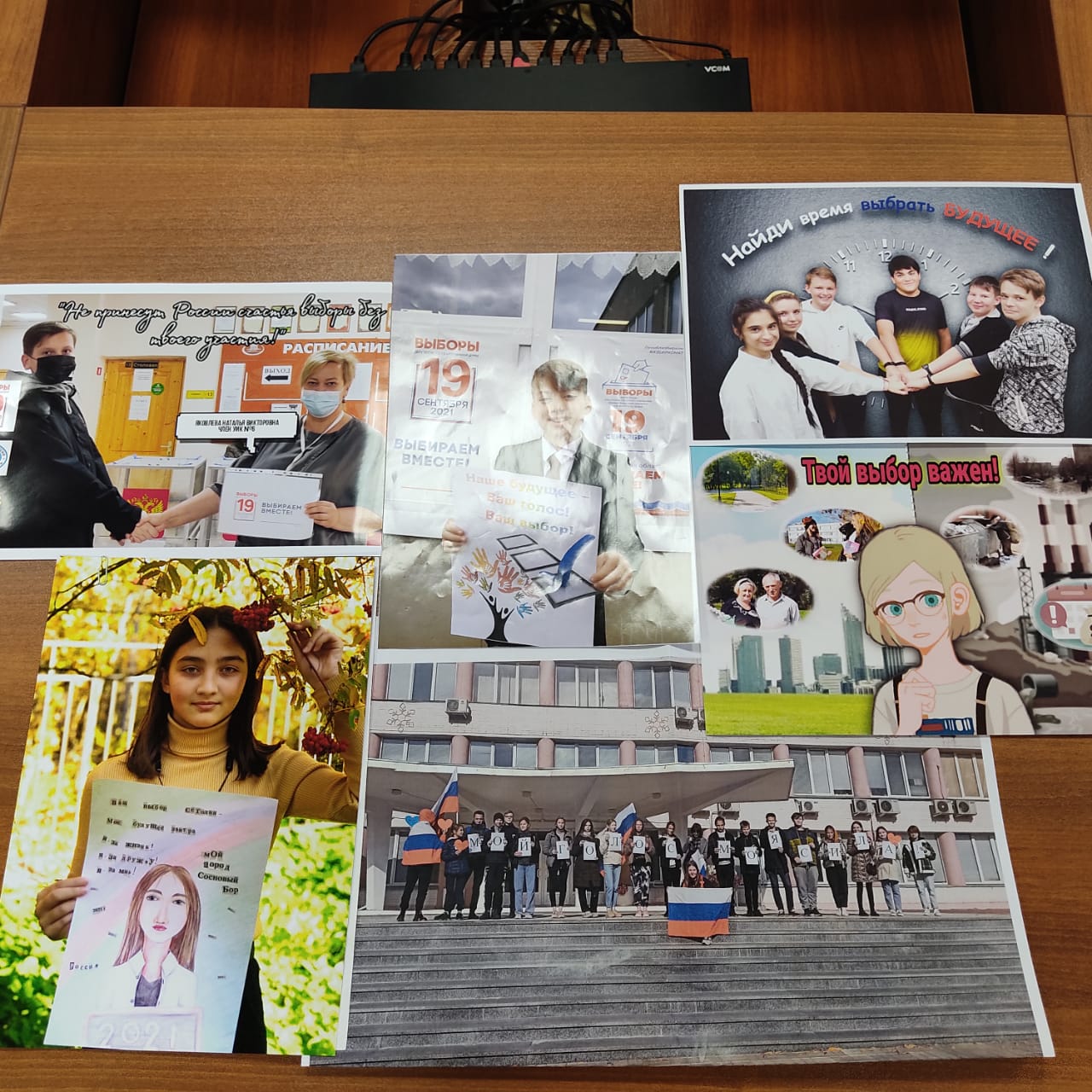 	В номинации «На лучшую фотографию со слоганом, призывающим активно принимать участие в выборах» (будущие избиратели в возрасте 11-15 лет на третьем месте: Карина Коверзнева , представляющую МБОУДО «Дом детского творчества». 	В качестве подарка за победу в конкурсе Карина  получила диплом и подарочный сертификат от Леноблизбиркома  на сумму  2 тысячи рублей.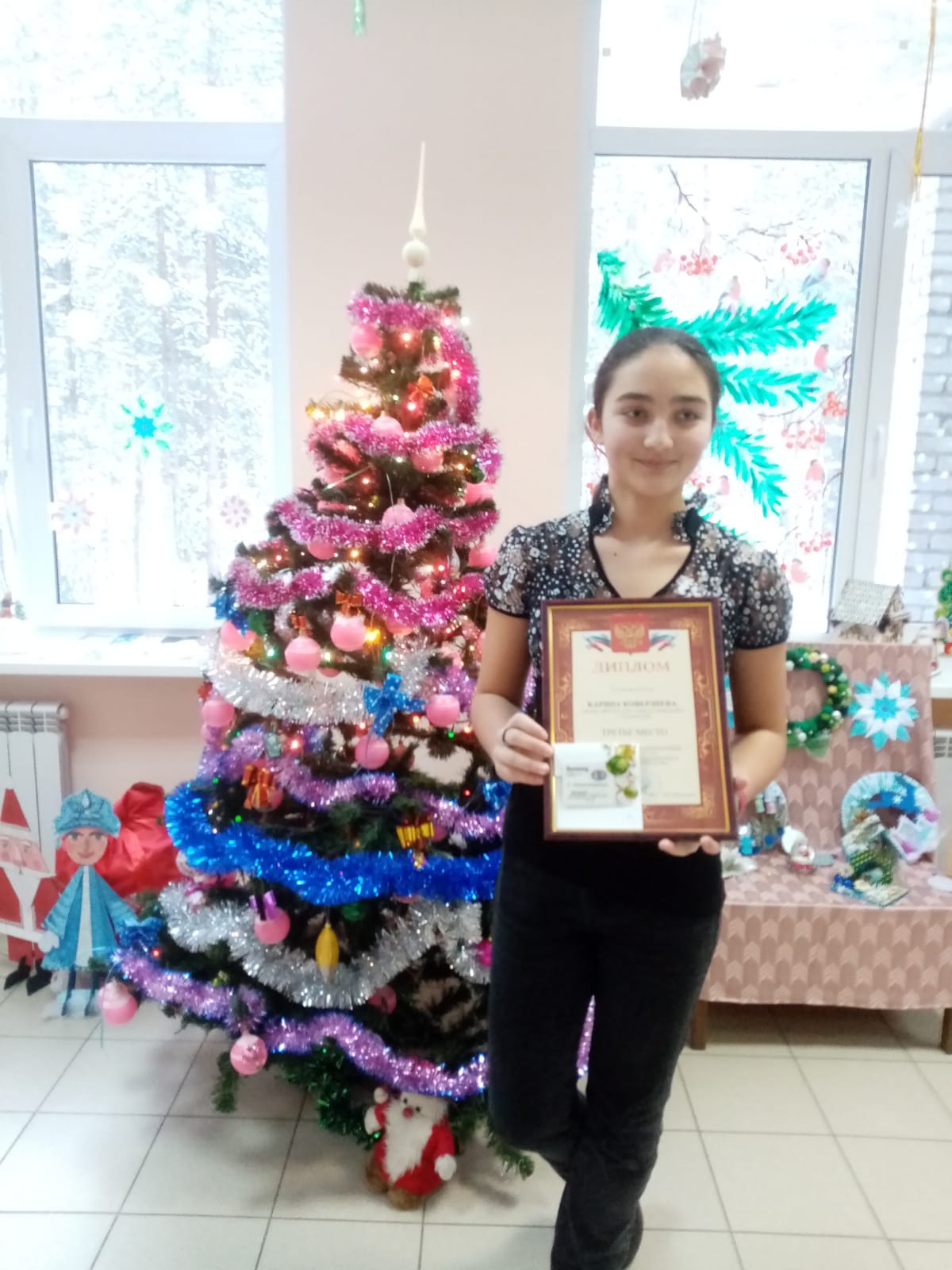 	Территориальная избирательная комиссия поздравляет Карину и благодарит  педагога Ирину Николаевну Лютову за активное и творческое участие в конкурсе.						Территориальная избирательная комиссия 							Сосновоборского городского округа